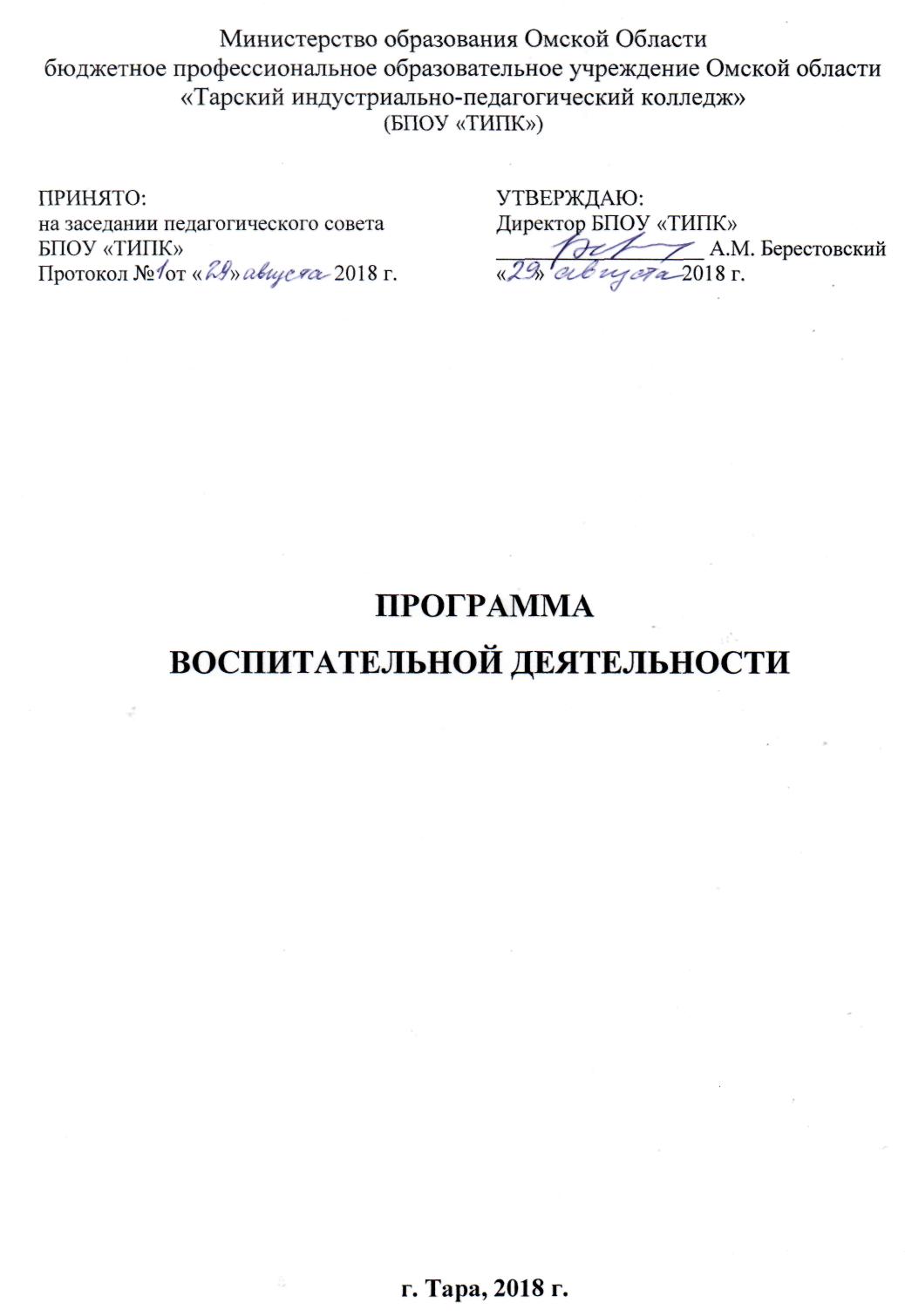 СодержаниеПояснительная запискаПрограмма воспитательной деятельности – нормативно-правовой документ, представляющий стратегию и тактику развития воспитательной работы колледжа, является основным документом для планирования и принятия решений по воспитательной работе.Программа представляет собой потенциально модель системы воспитания студентов в колледже. Используемый подход предполагает наличие целостной системы, опирающейся на научные и практические достижения в области воспитания студенческой молодежи, а также положения действующих законодательных и нормативных актов в области образования и воспитания, что является объективной предпосылкой создания конкурентноспособной модели системы воспитания. Перспективным направлением должны стать разработка методик и процедур оценки эффективности мероприятий и технологий воспитательной деятельности, включенных в Программу, корректировка действующих и создание инновационных подпрограмм с учетом тенденций развития профессионального образования в России.Программа является документом, открытым для внесения изменений и дополнений. Ход работы по реализации Программы анализируется на заседаниях педагогического Совета колледжа. Корректировка Программы осуществляется ежегодно на основании решения педагогического Совета колледжа и по результатам ежегодного отчета об итогах реализации каждого этапа Программы. ПАСПОРТПрограммы воспитательной деятельности БПОУ "Тарский индустриально-педагогический колледж" на  2018 - 2023 годыПрограмма воспитательной деятельности  БПОУ ОО "Тарский индустриально-педагогический колледж"3.1. Современное состояние воспитательной работы в БПОУ «Тарский индустриально-педагогический колледж»В БПОУ «Тарский индустриально-педагогический  колледж» (далее колледж) сложилась и действует система  воспитания, которая обеспечивается взаимодействием  всех подразделений, разработкой и внедрением инновационных методик работы со студентами, расширением  сферы социального партнерства в воспитательной деятельности. В своей деятельности колледж руководствуется документами, определяющими  нормативно - правовое поле для ведения воспитательной работы: - Конституцией Российской Федерации; - Федеральным законом «Об образовании в Российской Федерации» (от 29.12.2012 г. №273 - ФЗ);-  Федеральным законом «Об общественных объединениях» от 19.05.1995г. № 82-ФЗ (ред. от 31.12.2014г.);-  Федеральным законом «О государственной поддержке молодежных и детских общественных объединений» от 28.06 1995 года № 98-ФЗ (ред. от 05.04.2013г.);- Федеральным законом «Об основах системы профилактики безнадзорности и правонарушений несовершеннолетних» от 24.06.1999 г. №120-ФЗ (ред. от 31.12.2014г.);- Федеральным законом «Об основных гарантиях прав ребенка в Российской Федерации» от 24.07.1998 г. №124-ФЗ (ред. от 02.12.2013г.);-  Конвенцией  ООН о правах человека;Программой развития образования до 2020 года;Стратегией развития воспитания в Российской Федерации до 2025 года;Целевыми государственные программы  по воспитанию молодежи: «Формирование установок толерантного сознания и профилактика экстремизма в Российском обществе»; «Концепция профилактики злоупотребления психоактивными веществами в образовательной среде»; «Патриотическое воспитание граждан Российской  Федерации»;- Уставом колледжа;- Программой стратегического развития колледжа на 2018-2023;- плановой документацией: годовой план воспитательной работы, план  работы подразделений воспитательной службы и руководителей учебных групп;  индивидуальный план работы педагогов.  В настоящее время система воспитательной работы в колледже характеризуется:развитой инфраструктурой; наличием условий для раскрытия творческого потенциала студентов и самореализации студентов через основные направления: спортивно-оздоровительное, культурно-досуговое, гражданско-патриотическое, социально-психологическое, консультативно – профилактическое,  развитие студенческого соуправления, работа в общежитии; наличием механизмов организации воспитательной деятельности; действующей системой различных направлений воспитания студентов;развитой системой социального партнерства с ведомствами и общественными организациями.     К наиболее значимым позитивным результатам  деятельности  воспитательной службы можно  отнести:позитивное поведение большинства студентов  в отношении к себе и окружающим, высокую готовность к совместной деятельности, установлению  коммуникаций. Для  большинства студентов характерен средний или выше среднего уровень адаптированности к требованиям социальной среды (отсутствие агрессивных, противоправных, саморазрушительных склонностей, способность регулировать свое поведение и эмоции, способность к ответственному поведению, наличие самостоятельности, социальной активности, культура поведения и общения);стабильная активность участия педагогов и студентов в конференциях, конкурсах, форумах, акциях.       К социальным результатам деятельности воспитательной службы мы относим: отсутствие прироста числа студентов, находящихся на учёте в органах внутренних дел; участие внешних организаций в социально значимых проектах и акциях, их вовлеченность в реализацию программ колледжа; положительную общественную оценку работы воспитательной службы, которая подтверждается Благодарственными  письмами, Почетными  грамотами, дипломами.Вместе с этим, современные условия жизни предъявляют новые требования к образовательному процессу в профессиональной образовательной организации. Выпускники колледжа сегодня попадают на современный рынок труда, основными характеристиками которого выступают изменчивость, гибкость, высокая инновационная динамика. Сегодня от них ждут:готовности к непрерывному самообразованию и модернизации профессиональной квалификации;умений и навыков делового общения, в том числе сотрудничества, работы в команде;способности к работе с различными источниками информации (ее поиск, обработка, хранение, воспроизведение и т.д.);умений действовать и принимать ответственные решения в нестандартных и неопределенных ситуациях;способности к критическому мышлению, самоуправлению деятельностью;готовности к эффективному поведению в конкурентной среде в условиях стрессогенных факторов и т.д. Интенсивные изменения, затрагивающие общество, стали основанием для изменения образовательной модели профессионального образования, где в качестве приоритетной цели определены  специальные профессиональные и общие компетенции. Образовательные результаты и приоритеты в этой ситуации смещаются от достижения определенного уровня знаний, умений и навыков к совокупности компетенций – способностей, позволяющих успешно адаптироваться в динамичном мире. Новые концептуальные подходы нашли отражение в Программе развития образования до 2020 г., проектах ФГОС третьего поколения, ориентированных на обновление содержания и структуры  образования на основе многомерности и интегративности учебного и воспитательного процессов. В рамках названных документов воспитательная деятельность в колледже рассматривается как целенаправленный процесс управления развитием личности через создание благоприятной культурно-образовательной воспитывающей среды, ее наполнение разнообразными формами и методами, обеспечивающими формирование у студентов профессиональных и социально-личностных компетенций.  Решение ситуации видится в поиске внутренних источников развития воспитательной деятельности, переходе к новой системе организации воспитательной деятельности на основе компетентностного подхода, направленной на решение проблем студенчества, и в целом - на стабильное развитие колледжа.3.2. Цели и задачи ПрограммыНастоящая Программа: - Предполагает разработку целевых программ, проектов, мероприятий, имеющих четкие индикаторы, по которым будет оцениваться их выполнение;-  Позволяет реализовать системный подход, распределение полномочий ответственности, рациональное планирование и мониторинг результатов;-  Содержит целевые программы, проекты, направленные на решение проблем.Цель Программы: повышение качества воспитательной деятельности в колледже в соответствии с современными требованиями системы профессионального образования через реализацию комплекса мер организационного и содержательного характера. Задачи программы:Развитие и совершенствование инфраструктуры воспитательной деятельности колледжа для формирования у студентов возможностей социально-культурного самоопределения, социальной адаптации и самореализации личности.Развитие коллективной самоорганизации студентов (студенческого соуправления, общественных организаций и объединений студентов).Разработка содержания, форм, методов и технологий воспитания, адекватных новому компетентностному подходу и изменениям в образовании.Создание системы информационно-методической поддержки педагогов для воспитательной работы со студентами.Развитие социального взаимодействия в системе "колледж - институты социальной и общественной сферы"Надо отметить, что воспитательная деятельность неразрывно связана со всем образовательным процессом, с различными формами и методами учебной и производственной работы.Воспитательная деятельность реализуется в условиях:системного взаимодействия всех существующих в колледже структур и единиц (ПЦК, преподаватель, заведующий отделением,  руководитель учебной группы, студент) и предполагает перспективное развитие этого взаимодействия;усиления роли заведующих отделениями как звена, обеспечивающего единство учебного  и воспитательного процессов;изменения роли преподавателя в воспитательном процессе в современных условиях, новых форм  работы руководителей учебных групп; создания  системы мониторинга качества воспитания. Основные положения Программы воспитательной деятельностиЦель воспитательной деятельности колледжа - создание условий для становления социально и профессионально компетентной личности, успешной на индивидуальном, личном, профессиональном и социальном уровнях, готовой к активным практическим действиям по решению социально значимых задач в интересах общества, государства и собственного развития. Цель воспитательной деятельности достигается  посредством решения следующих задач:формирование национального самосознания, гражданственности, патриотизма, уважения к законности и правопорядку, развитие внутренней свободы и чувства собственного достоинства;создание оптимальных условий для творческой самореализации каждого студента, формирования лидерских качеств и компетенций; развитие ее творческого потенциала и способности к саморазвитию;воспитание потребности к профессиональной трудовой деятельности как первой жизненной необходимости, высшей ценности и главному способу достижения жизненного успеха, целеустремленности, конкурентоспособности во всех сферах жизнедеятельности;воспитание потребности к физической культуре и здоровому образу жизни, стремления к созданию семьи, продолжению рода, материальному обеспечению и воспитанию нового поколения в духе гуманизма и демократии.формирование у каждого студента активной жизненной позиции, включающей развитие способности  брать на себя ответственность, участвовать в социально-политической жизни страны, испытывать потребность в самосовершенствовании, умение адаптироваться в условиях современного мира;реализация системы социальной защиты, безопасности жизни и здоровья студентов. Компетентностный подход в воспитании акцентирует внимание на формировании у студентов компетенций, обеспечивающих им возможность успешной социализации, способствующих выполнению ими в будущем многообразных видов социально-профессиональной деятельности. В результате образования у человека должна быть сформирована целостная социально-профессиональная компетентность. Выпускник колледжа должен быть готовым к выполнению профессиональных функций, обладать набором профессиональных и общих компетенций:Общие компетенции – это совокупность социально-личностных качеств студента, выпускника, обеспечивающих осуществление деятельности на определённом квалификационном уровне. Именно на развитие социально-личностных и индивидуальных  компетенций студента направлены усилия воспитательной работы в колледже. Компетенции, в том числе и социально-личностные, развивают способность выстраивать и реализовывать перспективные линии интеллектуального, культурного, нравственного, физического и профессионального саморазвития и самосовершенствования; толерантность, развитие эмоциональных, мотивационных, когнитивных и деятельностных компонентов личности студента; умение работать самостоятельно и в коллективе; способность критически переосмысливать накопленный опыт. Обобщенная характеристика социально-личностных и индивидуальных компетентностей студентов, как предполагаемый результат, сформулирована в колледже следующим образом: проявляет активность, стремится к самореализации в творческой и профессиональной деятельности; умеет планировать и координировать свои действия для достижения цели; осознает социальную ответственность за результат своей работы; осознает необходимость укрепления здоровья как ценности и готов к формированию, сохранению и укреплению здоровья;стремится к получению образования, самообразованию, саморазвитию и самосовершенствованию в течение всей жизни;осознает меру своей ответственности, свои функции как участник общественного и политического процесса;готов стать достойным гражданином своей страны, совершенствуется и следует общим принципам, законам, нормам;  имеет направленность на расширение социально значимых форм и сфер деятельности (создание проектов, участие в волонтерской, творческой деятельности и т. д.);   умеет анализировать и оценивать мотивы своей практической деятельности и ее результаты;   умеет прогнозировать и планировать  свою дальнейшую практическую социально значимую деятельность на основе полученных результатов.Результат воспитательной деятельности – становление социально-личностных и индивидуальных компетенций, способствующих успешной самореализации и проявлению ответственности в решении социально значимых задач в интересах общества, государства и собственного развития. Основным фактором развития данных социально-личностных и индивидуальных компетентностей является:Содержание воспитания, обеспечивающее разностороннее ценностное взаимодействие всех субъектов процесса воспитания; Формы, инициирующие активность студентов и формирующие его субъектную позицию в деятельности и саморазвитии;Технологии воспитания и развития в контексте компетентностного подхода, в том числе диалогические методы воспитания, дискуссии, методы проектов, организационно-деятельностные мероприятия. Социально-педагогическая и психологическая поддержка как  позитивное внимание педагога к личности студента; деловое сотрудничество педагога и студента, основанное на взаимном интересе; создание ситуаций успеха.Ресурсы внешней и внутренней среды, которые могут быть использованы  субъектами воспитательного процесса (преподавателями и студентами) в процессе общения и деятельности. 4. Направления и мероприятия программыФормирование социально-личностных и индивидуальных  компетенций осуществляется в ходе реализации основных направлений через различные виды воспитательной деятельности. Приоритетными стали следующие направления:Воспитание профессионала, владеющего культурой учебного и интеллектуального труда, относящегося к профессии и труду, как средству жизни и условию развития личности.Воспитание гражданина, с любовью относящегося к Отечеству, поддерживающего его исторические и культурные традиции, проявляющего активную жизненную позицию.Физкультурно-оздоровительное воспитание, способствующее здоровому образу жизни и формированию физически и психологически здоровой личности.Духовно - нравственное и эстетическое воспитание, способствующее развитию потребности в прекрасном, реализующего индивидуальные способности личности.Экологическое воспитание, направленное на формирование ответственного отношения к окружающей среде. Это предполагает соблюдение нравственных и правовых принципов природопользования и, активную деятельность по изучению и охране природы своей местности.Воспитание семьянина, носителя, хранителя и создателя семейных традиций.4.1. Профессионально - трудовое воспитание  Цели и задачи:- Обеспечить положительную мотивацию студентов на приобретение профессиональных знаний;- сформировать такие качества, как трудолюбие, экономическая рациональность, профессиональная этика, способность принимать ответственные решения и другие качества, необходимые специалисту в его профессиональной деятельности;воспитание востребованного специалиста, подготовленного к реальным жизненным условиям, обладающего социальной и профессиональной мобильностью;  формирование сознательного, творческого отношения к труду;  привитие любви к своей профессии.План мероприятий4.2. Гражданско - патриотическое воспитаниеЗадачи: возрождение у молодёжи чувства гордости за свой край, свою Отчизну и свой народ, свою малую родину, ответственности за будущее России, формирование уважения к символам Российской государственности; формирование готовности к созидательной деятельности на благо Отечества, к его защите; воспитание гражданственности и патриотизма на основе героических и боевых традиций города, страны; формирование патриотических чувств и сознания путем приобщения к истории Отечества, области, города, округа, колледжа; национальным культурам, трудовым традициям на примерах жизни и деятельности земляков и соотечественников, обогативших свой край и страну достижениями в различных сферах производственной, общественной и культурной деятельности.Виды деятельности:Организация тематических мероприятий разных форм; Система мероприятий Музея  колледжа;      Совместная работа с Советом ветеранов, военными комиссариатом, воинской частью; Организация представительства колледжа  в городских, областных и региональных конкурсах и фестивалях гражданско-патриотической тематики; Информационно-методическое обеспечение работы по гражданско-патриотическому воспитанию; Разработка  патриотических проектов колледжа. План мероприятий4.3. Духовно-нравственное, эстетическое воспитание. На современном этапе развития общества наше профессиональное образование должно формировать не просто профессионально подготовленного человека, а личность с богатым духовно-нравственным потенциалом, способным воспринимать и развивать национальные и мировые достижения во всех сферах общественной жизни.
В контексте формирования  творческой  личности рассматриваются такие задачи воспитания личностных качеств, как развитие самодеятельного художественного творчества студенческой молодежи,  выявление новых ярких дарований и развития их творческих способностей.            Цели и задачи:воспитание полноценного человека, развитие духовных и творческих способностей обучающихся;создание благоприятных условий для удовлетворения духовной потребности обучающихся;развитие у обучающихся понимания общепринятых норм морали, воспитание нетерпимости к правонарушениям, курению, пьянству и наркомании;воспитание будущего семьянина – носителя, хранителя и созидателя семейных традиций.поддержка и развитие всех форм проявления творчества студентов,  поддержка  индивидуальности личности студента; развитие творческого потенциала и способности к самовыражению; организация массовых студенческих мероприятий, образовательных событий, фестивалей, конкурсов и выставок; поощрение и стимулирование молодых талантов. Виды деятельности: Организация тематических праздников, посвященных знаменательным датам колледжа, города и Российского государства; Организация выставок творчества студентов;Организация традиционных воспитательных мероприятий; Курирование творческих коллективов; Организация представительства колледжа в городских, областных и региональных конкурсах и фестивалях; Информационно-методическое обеспечение культурно-массовой  работы; Разработка творческих проектов колледжа. 4.4.Спортивно-массовая и оздоровительная работа. Профилактика негативных явлений в молодежной среде.Формирование здорового образа жизни - стратегическое направление воспитательной деятельности колледжа. Оно нацелено на устойчивое  позитивное отношение к себе, своему здоровью,  становление личностных качеств, которые обеспечат молодому человеку психологическую и физическую  устойчивость в нестабильном обществе. Настоящее направление  решает задачи:пропаганды здорового образа жизни молодежи через организацию различных молодежных акций, направленных на борьбу с наркоманией, алкоголизмом, табакокурением; повышения роли физкультуры, спорта в жизни молодых людей; обеспечения  взаимодействия органов здравоохранения, культуры, образования и физической культуры при решении комплексных проблем профилактической работы среди молодежи; поддержку и развитие всех форм и методов воспитания   потребности к физической культуре, спорту. Формирование здорового образа жизни включает в себя три  составляющие: создание информационно-пропагандистской системы повышения уровня знаний студентов, преподавателей о негативном влиянии факторов риска на здоровье, возможностях его снижения; комплексная просветительская, обучающая и воспитательная деятельность, направленная на повышение информированности по вопросам здоровья и его охраны, на формирование навыков укрепления здоровья, создание мотивации для ведения здорового образа жизни;   побуждение студенчества к физически активному образу жизни, занятиям физической культурой, спортом.Виды деятельности: Организация работы спортивных и оздоровительных секций; Организация спортивных праздников; Организация представительства колледжа в городских и областных мероприятиях спортивно-массовой направленности (День здоровья, эстафеты, спортивные акции и др.); Проведение студенческих спартакиад, спортивных соревнований; Участие в выездных сборах  спортивной направленности; Представление информации на сайт колледжа (о спортивных секциях, командах; студентах и преподавателях – призерах в индивидуальном и групповом первенстве по отдельным видам спорта); Проведение разъяснительно-пропагандистской работы среди студенческой молодежи о здоровом образе жизни.План мероприятий:4.5 Экологическое воспитаниеЗадачи: воспитание умений строить свои отношения с природой и окружающей средой;привитие бережного отношения к окружающей среде;выработка умений предвидеть возможные последствия своей деятельности в природе;экологическая и природоохранная пропаганда на занятиях и внеклассных мероприятиях.План мероприятий4.6 Развитие студенческого самоуправления Развитие студенческого самоуправления и позитивной общественной студенческой инициативы -  один из путей подготовки активных граждан к жизни в правовом и демократическом обществе. В рамках направления предполагается: развитие лидерских качеств студентов;формирование и обучение студенческого актива колледжа;представление интересов колледжа на различных уровнях: местном, региональном, федеральном; разработка, принятие и реализация мер по координации деятельности общественных студенческих объединений колледжа; развитие волонтерского движения, организация работы волонтерского отряда «Сподвижники», патриотического клуба «Тарская дружина»;организация социально значимой общественной деятельности (развитие добровольческого движения,  организация акций, в.т.ч. профилактических, благотворительных проведение мероприятий различных направлений).Виды деятельности: Разработка и внедрение инновационных методик и форм воспитательной работы с молодежью.Курирование  деятельности студенческого совета, совета общежитий.Подготовка и обучение лидерского актива.Примерные мероприятия по направлению: добровольческая акция "Весенняя Неделя Добра, собрания студентов,  студенческие  конференции,  выпуск газеты «Ступени», встреча актива с директором колледжа, благотворительные акции, акции ко Дню защиты детей, «Посвящение в студенты» и т.д.4.7 Развитие социального взаимодействия как реальной практической основы для освоения студентами социальных компетентностейДанное направление служит развитию социального партнерства между колледжем и окружающим ее сообществом в консолидации ресурсов для совместного решения проблем. Направление предполагает разработку и внедрение механизмов совместной деятельности и инициирование различных форм взаимодействия с социальными партнёрами - работодателями, органами местного самоуправления, учреждениями культуры и спорта, некоммерческими организациями, общественностью.  Организационная координация партнерства осуществляется через создание временных и постоянных организационных структур; разработку плана совместной деятельности; использование в совместной деятельности переговорного процесса, заключение договора.  Виды деятельности: - развитие музейной деятельности в колледже;- развитие  новых форм социального взаимодействия:  совместные проекты; совместные  образовательные события (фестиваль, Форум), совместные акции.    4.8 Социальная защита студентов, психолого-педагогическая поддержка студента и процесса его развитияРабота по данному направлению предполагает профессиональную психолого-педагогическую помощь студентам при столкновении с трудностями и проблемами, оказание адресной социальной и психологической помощи молодым людям, оказавшимся в трудной жизненной ситуации. Формы работы: Социальная защита - осуществление кураторства над социально- незащищенными категориями студентов, взаимодействие с органами социальной защиты. Консультативно – профилактическая работа,  предполагает организацию психолого-консультационной  и профилактической работы (адаптация первокурсников, студенческая семья, суицидальное поведение, профилактика нарушений, ВИЧ-инфекции и т п.),  социально-психологическая поддержка студентов, находящихся в трудных жизненных ситуациях и нуждающихся в особых образовательных услугах (социально-психологическое просвещение, психолого-педагогическая коррекция, индивидуальные консультации).         Особо следует выделить задачу адаптации студентов, содействия  повышению  конкурентоспособности молодежи на рынке труда. Наиболее значимые мероприятия: Проведение адаптационных занятий и тренингов с целью профилактики дезадаптации и создания благоприятного психологического климата в группе. Проведение индивидуальных или групповых консультаций по проблеме адаптации.Проведение диагностики для студентов. Проведение индивидуальных и групповых консультаций для педагогов, классных руководителей, с целью создания ситуации сотрудничества, рекомендаций по оказанию помощи и поддержке студентов, испытывающим трудности в процессе адаптации.4.9 Профилактика асоциального поведения и вредных зависимостей в молодёжной среде, поддержание правопорядка и дисциплины на территории колледжаСистема мероприятий в рамках данного направления  включает в себя:             - профилактическую работу с группами социального риска среди студентов, обобщение и внедрение эффективного опыта по предотвращению асоциального поведения, развитие волонтерского движения среди молодежи для решения данных задач; -   работу службы психологической помощи;-  просвещение студентов по вопросам репродуктивного здоровья, безопасного материнства, профилактики различных заболеваний посредствам проведения семинаров, круглых столов, лекций и распространение специальной литературы;- организацию мероприятий, направленных на профилактику асоциального поведения;-    проведение семинаров, круглых столов, конференций для педагогов и студентов с привлечением врачей, инспекторов органов профилактики правонарушений, социальных работников; - проведение культурно-массовых мероприятий и акций, направленных на пропаганду здорового образа жизни и вовлечение в активную общественную жизнь студентов колледжа. Задачи по направлению «Поддержание правопорядка и дисциплины в колледже»:создание и укрепление среди работников и студентов колледжа  атмосферы спокойствия и стабильности;снижение количества правонарушений совершаемых на территории  колледжа;совершенствование системы профилактики правонарушений; выявление и устранение причин и условий, способствующих совершению правонарушений;совершенствование нормативной правовой базы колледжа  по профилактике правонарушений;активизация участия и улучшение координации деятельности органов студенческого самоуправления и структурных подразделений колледжа, участвующих в предупреждении правонарушений.содействие в повышении социально-психологической компетентности всех участников образовательного процесса.Осуществление комплекса мероприятий по воспитанию, образованию, развитию, социально-психологической защиты личности в колледже через личностно-ориетированный подход к обучающимся. Психолого-педагогическое сопровождение образовательного процесса.Задачи: Оказание социально-психологической поддержки обучающимся и педагогам в сложных условиях адаптационного периода;Оказание социально-психологической поддержки обучающимся, оказавшимся в сложном социальном положении;Организация досуга студентов;Создание психологической среды в колледже для сохранения и укрепления психологического здоровья, а также максимального проявления индивидуальных психологических особенностей каждого обучающегося;Содействие формированию у обучающихся способности к самоанализу и саморазвитию;Формирование социально-психологической готовности обучающегося, к овладению профессией;Выявление и предупреждение факторов, препятствующих успешному обучению, воспитанию, профессиональному становлению личности.План мероприятий социально-психологической службыПлан мероприятий по профилактике суицидальных проявлений среди студентов колледжаЦель: оптимизация условий обучения и воспитания, способствующих полноценному развитию личности ребенка посредством воздействия на основные сферы межличностного взаимодействия учащихся (в первую очередь, семью, учебную группу и педагогический коллектив) с целью оказания психолого-педагогической и социальной поддержки в плане предотвращения, устранения или ограничения негативных влияний ближайшего окружения на личность обучающегося и процесс его развития.4.9   Работа с родителями        Цель: создание воспитывающей среды через вовлечение обучающихся, родителей, общественных организаций и административных структур в совместную воспитательно-образовательную деятельность, способствующую воспитанию здорового, культурного, образованного обучающегося.         Примерные мероприятия по работе с родителями и семьей:Создание родительского комитета. Общие и групповые тематические родительские собрания как средство  психолого-педагогического просвещения родителей,  собрания-концерты, индивидуальные психолого-педагогические консультации, тренинги, семинары практикумы для педагогов, родителей, тематические классные часы и групповые мероприятия. Тематические вечера, программы, конкурсы, семинары с участием специалистов: медиков, психологов и т.д. Семейные праздники, проекты. Участие родителей (законных представителей) обучающихся, нарушающих Правила внутреннего распорядка для обучающихся на заседание Совета по профилактике правонарушений, рейды по месту проживания обучающихся4.10 Воспитательная работа в студенческих общежитиях колледжаВоспитательные задачи:формирование студенческого актива общежития и Совета общежития; организация работы Совета общежития;содействие выполнению студентами правил внутреннего распорядка общежития, правил техники безопасности;изучение и анализ психологической атмосферы в общежитии, выявление причин неблагополучия морального климата.стимулирование духа взаимопомощи и сотрудничества.         Совет общежития, являясь общественным органом самоуправления, создается для широкого привлечения студентов к подготовке и проведению мероприятий, направленных на улучшение воспитательной, культурно-массовой, физкультурно-оздоровительной работы, организации досуга, утверждения нравственных норм и правил, здорового образа жизни, оказания помощи руководству общежития в улучшении жилищных условий и бытового обслуживания.  Примерные мероприятия по направлению: собрания со студентами, проживающими в общежитии, по правилам внутреннего распорядка, конкурс на лучший этаж, лучшую комнату, вечера отдыха (тематические), цикл спортивных соревнований, акции по уборке и благоустройству, участие в конкурсах, фестивалях, акциях городского уровня.5. Обеспечение Программы 5.1. Организационно-управленческое обеспечениеОрганизационно-управленческое обеспечение  заключается в создании условий для организации эффективной воспитательной деятельности на основе  планирования, координации, обобщении и распространении положительного опыта работы. Организационно-управленческое обеспечение предполагает: создание и утверждение необходимой нормативно-правовой и плановой документации;организация работы по направлениям концепции;регулярное проведение конференций, конкурсов, семинаров, проблемных обсуждений по вопросам воспитания;организация работы методического объединения классных руководителей; проведение совещаний, семинаров с целью анализа состояния воспитательной работы; создание системы морального и материального поощрения (стимулирования) наиболее активных преподавателей и студентов - организаторов  воспитательной деятельности. проведение мониторинга удовлетворенности студентов и педагогов различными направлениями деятельности и анализ полученных результатов;разработка и реализация механизма обратной связи по выполнению замечаний и предложений, выявленных в ходе внутренней оценки.5.2. Методическое обеспечение Обеспечение эффективной воспитательной деятельности требует использования современных технологий, обеспечивающих развитие личности и становление индивидуальности, проведения соответствующего мониторинга результативности воспитательной работы, повышение квалификации педагогов по вопросам воспитания. Мероприятия по реализации методического обеспечения предполагают:обеспечение работы постоянно действующего семинара для классных руководителей (по отдельному плану);индивидуальные и групповые консультации для классных руководителей по планированию работы, внедрению воспитательных технологий; участие в проведении педагогических советов, конференций, семинаров, методических дней, педагогических мастерских, проблемных обсуждений с педагогами колледжа;  выпуск методических изданий о деятельности воспитательной службы, классных руководителях; организация и проведение выставок по вопросам воспитания;создание базы данных информационной и методической литературы по проблемам воспитания;популяризация инновационного опыта через семинары, круглые столы.6. Приложение 1Анкета для определения уровня воспитанностигруппы___________ Расчет делать по каждому пункту. Обучающимся сказать: “Прочитайте вопросы анкеты и постарайтесь долго не задумываться. Ответьте на них, оценивая себя по 5-балльной шкале. (расшифровка дана на доске)” “ - всегда нет или никогда.“ - очень редко, чаще случайно.“3”- чаще нет, чем да, иногда вспоминаю. “4”- чаще да, чем нет, иногда забываю.“5”- всегда да, постоянно.Результаты одного пункта складываются и делятся на 20 ( максимальное кол-во баллов) (3+4+3+4)/16Затем складываются показатели по всем пунктам и делятся на 9. (1+0,9+0,7+0,6+0,5+1+1+1+0,2)/9 До 0,5 – низкий уровень воспитанности0,6- уровень воспитанности ниже среднего0,7 -0,8 средний уровень воспитанностиДо 0,9 уровень воспитанности выше среднего 1- высокий уровень воспитанностиЗатем складываются показатели каждого обучающегося и делятся на количество учащихся, получаем уровень воспитанности группыПояснительная запискаПаспорт программыПрограмма воспитательной деятельности в БПОУ ОО «Тарский индустриально-педагогический колледж» (БПОУ ОО «ТИПК»).     3.1Современное состояние воспитательной работы в БПОУ ОО «Тарский индустриально-педагогический колледж».     3.2Цели и задачи воспитательной деятельности.     3.3Основные положения Программы воспитательной деятельности.     4.Направления и мероприятия Программы воспитательной деятельности.4.1Профессионально – трудовое воспитание.4.2Гражданско – патриотическое воспитание.     4.3Духовно-нравственное и эстетическое воспитание.       4.4Спортивно-массовая и оздоровительная работа. Профилактика негативных явлений в молодежной среде4.5Экологическое воспитание.4.6Развитие студенческого соуправления.4.7Развитие социального взаимодействия, как реальной практической основы для освоения студентами социальных компетентностей.     4.8Социальная защита студентов, психолого-педагогическая поддержка обучающегося и процесса его развития.     4.9     4.10     4.11Профилактика асоциального поведения и вредных зависимостей в молодежной среде, поддержание правопорядка и дисциплины на территории колледжа.Работа с родителями.Воспитательная работа в студенческих общежитиях колледжа.     5.Обеспечение программы воспитательной деятельности.     5.1Организационно-управленческое обеспечение.     5.2Методическое обеспечение.     6.Приложение 1. Анкета для определения уровня воспитанностиНаименование ПрограммыПрограмма воспитательной деятельности БПОУ ОО "Тарский индустриально-педагогический колледж"Дата утверждения 29 августа 2018 годаКоординатор ПрограммыЗаместитель директора по воспитательной работе  Исполнители ПрограммыВоспитательная служба, социально-психологическая служба, учебная часть, отдел ГО и ЧС, библиотека, административно-хозяйственная служба, руководители группЦель ПрограммыПовышение качества воспитательной деятельности в колледже  в соответствии с современными требованиями системы профессионального образования через реализацию комплекса мер организационного и содержательного характераОсновные Показатели ПрограммыКоличественные показатели Программы (положительная динамика):нормативно-правовой базы; целевых и перспективных планов и программ воспитательной деятельности; планов, программ, проектов студенческих сообществ, клубов, центров, коллективов; привлеченных ресурсов для организации воспитательной деятельности;  число субъектов, сеть социальных партнеров для решения задач воспитания; видов форм и технологии компетентностного образования, применяемых в процессе воспитания;включенности педагогов и студентов в различные виды внеучебной деятельности; факты участия студентов и студенческих коллективов в социально-значимых акциях, программах, проектах; система учета и оценки результатов воспитательного процесса на отделениях и в отдельных группах;степень участия в организации воспитательной деятельности органов студенческого самоуправления; направления деятельности органов самоуправления. Показатели наличия  социально-личностных компетенций студентов: умеет сотрудничать, активно принимает участие в работе команды, поддерживает командные решения, укрепляет и усиливает командный дух;проявляет активность, преобразует действительность в собственных интересах, стремится к  самореализации;умеет планировать и координировать свои действия для достижения цели;осознает социальную ответственность за влияние своей работы на природу и общество, экологическую безопасность окружающей среды;осознает необходимость укрепления здоровья как ценности и готов к формированию, сохранению и укреплению здоровья;стремится к получению образования, самообразованию, саморазвитию и самосовершенствованию в течение всей жизни;умеет ориентироваться в современной культурной среде;умеет находить адекватные решения в разных ситуациях, проявляет способность регуляции интерперсонального взаимодействия в любой общности;осознает меру своей ответственности, свои функции как участник общественного и политического процесса;готов стать достойным гражданином своей страны, совершенствуется и следует общим принципам, законам, нормам.ОК 1Понимать сущность и социальную значимость своей будущей профессии, проявлять к ней устойчивый интересОК 2Организовывать собственную деятельность, выбирать типовые методы и способы выполнения профессиональных задач, оценивать их эффективность и качествоОК 3Принимать решения в стандартных и нестандартных ситуациях и нести за них ответственностьОК 4Осуществлять поиск и использование информации, необходимой для эффективного выполнения профессиональных задач, профессионального и личностного развитияОК 5Использовать информационно-коммуникационные технологии в профессиональной деятельностиОК 6Работать в коллективе и в команде, эффективно общаться с коллегами, руководством, потребителямиОК 7Брать на себя ответственность за работу членов команды (подчиненных), за результат выполнения заданийОК 8Самостоятельно определять задачи профессионального и личностного развития, заниматься самообразованием, осознанно планировать повышение квалификацииОК 9Ориентироваться в условиях частой смены технологий в профессиональной деятельностиОК 10Исполнять воинскую обязанность, в том числе с применением полученных профессиональных знаний (для юношей)№ п/пМероприятияСроки ОтветственныеРегиональный уровеньРегиональный уровеньРегиональный уровеньРегиональный уровеньУчастие в Региональном чемпионате Омской области «Молодые профессионалы» (WorldSkills Russia) Ежегоднопо положениюЗам. директора, классные руководители, председатели ПЦКмастера п/о Участие в областной олимпиаде профессионального мастерства обучающихся бюджетных профессиональных образовательных учреждений Омской области по профессии «Сварщик»Ежегоднопо положениюЗам. директора, классные руководители, председатели ПЦКмастера п/оУчастие в областной олимпиаде профессионального мастерства обучающихся Омской области по специальности Механизация сельского хозяйстваЕжегоднопо положениюЗам. директора, классные руководители, председатели ПЦКмастера п/оОбластной конкурс на лучшее изделие художественного творчества и народных промыслов «Мастерами славится Россия»апрель-майЗам. директора,педагог – организатормастера п/оСовместные мероприятияСовместные мероприятияСовместные мероприятияСовместные мероприятияВстречи со студентами и преподавателями филиалов ОмГАУ и ОмГПУ в г. Таре, с учениками и учителями школ города  «Я и моя будущая профессия (специальность)» в течение годаЗам. директора, председатели ЦК, мастера п/оОрганизация трудового десанта совместно с волонтерскими отрядами филиалов ОмГАУ и ОмГПУ в городе Таре, волонтерскими отрядами школв течение годаруководитель волонтерского отрядаПраздничная программа «Золотая осень» ко Дню работника сельского хозяйства и перерабатывающей промышленности на базе филиала ОмГАУ  в г. ТареоктябрьС.Н. Александрова,педагог-организаторКонкурсы профессионального мастерства в рамках декады направления подготовки 35.03.06 АгроинженерияноябрьВ.С. КовальСтуденческая научно-практическая конференция на базе Филиала ОмГАУ  в г. Тарефевраль – апрельДекан факультета филиала ОмГАУЯцунов А.Н.Зам. директора,  председатели ПЦКУчастие студентов колледжа в студенческой научно-практической конференции в филиале ОмГПУ в г. Таре, публикация статей в сборнике по итогам конференциипо положениюДекан факультета филиала ОмГПУ Дербенева Г.ВУчастие студентов колледжа в олимпиадах на базе  Филиала ОмГПУ в г. Тарав течение годаДекан факультета филиала ОмГПУ Дербенева Г.ВОрганизация и проведение мастер-классов для студентов колледжа по использованию робототехникив течение годаДекан факультета филиала ОмГПУ Дербенева Г.ВУчастие в реализации инновационного проекта Филиала ОмГПУ в г. Тара «Педагогический класс»в течение годаДекан факультета филиала ОмГПУ Дербенева Г.В.Организация профориентационной работы на базе колледжав течение годаДекан факультета филиала ОмГПУ Дербенева Г.В.Участие в районных ярмарках вакансийв течение года по плануЗам. директораВнутренние мероприятияВнутренние мероприятияВнутренние мероприятияВнутренние мероприятияЭкскурсии по колледжу для студентов нового набора с целью знакомства с историей колледжа, лабораториями, кабинетамисентябрь Заместитель директора, руководители группПроведение тематических классных часов «Знакомство со специальностью, профессией», встречи со специалистами в различных областяхв течение годаЗаместитель директора, классные руководители, председатели ПЦКмастера п/оОрганизация и проведение декад цикловых комиссийв течение года по плану ЦКПредседатели ЦКПроведение средников, субботников,  трудовых десантовв течение годаЗам. директора, классные руководителиИзготовление наглядных пособий по дисциплинамв течение годаПреподавателиПроведение тренингов делового общения в группахфевраль - мартКлассные руководители Выпуск праздничных газет по специальностямв течение годаЗам. директора,  классные руководителимастера п/оВстречи с социальными партнерами; с представителями трудовых династий, выпускниками, ветеранами труда, представителями бизнесав течение годаЗам. директора, классные руководители, педагог-организаторОрганизация и проведение Дня открытых дверей, встречи со специалистами в различных областяхмарт - апрельЗам. директора, классные руководители, председатели ЦКЭкскурсии на предприятия городав течение годаклассные руководителиЭкскурсии на объекты сельскохозяйственных предприятий, на предприятия по профилю профессий и специальностейв течение годаКлассные руководители,мастера п/о Встречи с работодателями; встречи с работниками Центра занятостив течение годаЗам. директора, классные руководителиВыставка творческих работ студентов и преподавателей
в течение годаЗам. директора, классные руководители, педагог-организаторДежурство в колледже, общежитииПо графикуКлассные руководителиГенеральные уборки, ремонт мебелиПо графикуКлассные руководители, мастера п/оОрганизация студентов для работы в студенческих строительных отрядахмай-июньЗам. директора, классные руководителиУчастие в озеленении территории колледжа и улиц городамай-июньЗам. директора, волонтерский отряд «Сподвижники»№п/пМероприятияСрокиОтветственныеРегиональный уровеньРегиональный уровеньРегиональный уровеньРегиональный уровеньОбластной конкурс чтецов «И во веки веков. И во все времена…»октябрьЗам. директора,педагог - организаторОбластная патриотическая акция «Мой дед»Февраль-майЗам. директора,педагог - организатор,классные руководители, руководители кружковУчастие в городских, районных, областных, региональных, всероссийских конкурсах и мероприятияхв течение годаЗам. директора,педагог - организатор,классные руководители,воспитатели общежитияГородская акция «Надо, чтобы помнили…». Участие в митинге, посвящённом дню памяти жертв политических репрессий.октябрьЗам. директорапедагог-организаторУчастие в городских акциях, посвященных празднованию Дня ПобедымайЗам. директорапедагог-организатор, классные руководителиСовместные мероприятияСовместные мероприятияСовместные мероприятияСовместные мероприятияФотоконкурс «Край, в котором я живу» совместно с филиалами ОмГАУ и ОмГПУ в г.Таремай-июньЗам. директорапедагог - организаторСовместная работа волонтерского отряда «Сподвижники» (акции, трудовые десанты, экологические рейды, помощь ветеранам, пенсионерам и др.) совместно с волонтерскими отрядами филиалов ОмГАУ и ОмГПУ в г. Таре, волонтерскими отрядами школв течение годаЗам. директора,руководитель волонтерского отрядаВнутренние мероприятияВнутренние мероприятияВнутренние мероприятияВнутренние мероприятияОрганизация работы гражданско-патриотических кружков и секцийсентябрьЗам. директора,педагог организаторДень знаний1 сентябряЗам. директора,педагог-организаторРабота клуба «Тарская дружина»в течение годаЗам. директора,педагог организатор, педагог-организатор БЖД, руководитель физ. воспитанияДень борьбы с терроризмом3 сентябряЗам. директора,педагог-организатор,классные руководителиАнкетирование «Я и моя малая Родина»сентябрьСоц. педагоги, классные руководителиКраеведческий вечер «Город Тара: имена,  события, факты»октябрьбиблиотекариЭкскурсии «История и культура нашего города»в течение годаКлассные руководители педагог-организаторПроведение тематических книжных выставок в библиотеках, посвященных праздничным дням и памятным датам.в течение годаЗав. библиотекойТематические классные часы посвященные:-Дню народного единства-  годовщине Победы в войне с милитаристской Японией,  годовщине окончания Второй мировой войныв течение годаЗам. директора,педагог-организатор, классные руководителиИзучение основ государственной системы РФ, Конституции РФ, государственной символики, прав и обязанностей граждан России, Декларации о правах человекав течение  годаЗам. директора,педагог-организатор, классные руководителиМеждународный день толерантности: «Учимся жить в многоликом мире» «Национальность без границ» «Мир современных молодежных неформальных объединений»ноябрьПедагог-организатор, руководитель отряда волонтеров,Совет студентовКонкурс сочинений «История и культура нашего города»ноябрьРуководители кружков Цикл мероприятий, посвященных празднованию разгрома советскими войсками немецко-фашистских войск в Сталинградской битвеянварь-февральЗам. директора,педагог - организатор, преподаватели истории, зав. музейной комнаты, зав. отделенийВстречи с ветеранами «Они знают цену своей жизни: Ветераны XX века – наши земляки»февральЗам. директора,педагог - организатор, преподаватели истории, зав. музейной комнатыМесячник оборонно-массовой и спортивной работыфевральЗам. директора,педагог -организатор, педагог-организатор БЖД, руководитель физ. воспитания,кл. руководители, воспитатели общежитияПроведение музейных уроковфевральЧистякова А.И.классные руководителиТематический классный  час, посвященный Дню воссоединения Крыма с Россией мартКлассные руководителиКруглый стол «Народные традиции моего края»мартВоспитатели общежитияПросмотр и обсуждение военно – патриотических фильмов о Великой Отечественной войне 1941-1945 гг.апрель- май Классные руководителиОткрытое внеклассное мероприятие, посвящённое Дню России. Вручение свидетельств о занесении студентов на Доску Почёта.июньЗам. директора,педагог - организаторРабота клуба «Тарская дружина»в течение годаЗам. директора,педагог-организатор БЖД, руководитель физ. воспитания№п/пМероприятияСрокиОтветственныеРегиональный уровеньРегиональный уровеньРегиональный уровеньРегиональный уровеньОбластной конкурс чтецов «Просторы родины моей»октябрьЗам. директора,педагог -организаторОбластной конкурс видеороликов «Флешмоб «Россия – это мы!»ноябрьЗам.директора,педагог -организаторОбластная игра «Мы вместе»ноябрьЗам. директора,классные руководители,мастера п/оОбластной конкурс эссе «Возьмемся за руки друзья»ноябрьЗам. директора,классные руководителиОбластной конкурс «Давайте аплодировать любви!»февральЗам. директора,педагог - организаторОбластной конкурс «Гимн чести, мужеству и славе»февральЗам.директора,Педагог- организаторРегиональный форум по профилактике экстремизма «Все свои»февральЗам. директора,педагог организаторОбластной конкурс песен на иностранном языке «Музыкальный глобус»мартЗам. директора,педагог - организаторОбластной фестиваль-конкурс «Мир, в котором я живу…»март-майЗам. директора,педагог - организаторОбластная научно-практическая конференция в сфере профилактики межнациональных конфликтов «Многоликое Прииртышье»мартЗам. директора,педагог - организатор,медодистМуниципальный уровеньМуниципальный уровеньМуниципальный уровеньМуниципальный уровеньТоржественный  прием для студенческой молодежи у Главы Администрации Тарского районаноябрьЗам. директора,педагог - организатор.Участие в городском ежегодном студенческом фестивале «ТараБум»ноябрьЗам. директора,педагог - организатор.Городская интеллектуальная игра «Делаем ставку на умных»октябрьЗам. директора,педагог-  организаторПодготовка и участие в городской игре КВН среди учебных заведений городафевраль – апрельЗам. директора,педагог – организатор,студ. СоветОбластной конкурс «Студент-Лидер»март – апрельЗам. директора,педагог - организаторСтуденческий бал отличников апрельЗам. директора,педагог - организатор,классные руководителиУчастие в городском конкурсе «Тарчанка »мартЗам. директора,педагог организаторНародное гуляние «Масленица»мартЗам. директора,педагог-организатор,мастера п/о,классные руководителиУчастие в городской благотворительной акции «Поделись игрушкою своей» (для детей из неблагополучных и многодетных семей)майЗам. директора,педагог - организатор,классные руководители, воспитатели общежитияПодготовка и участие в праздничных мероприятиях ко  «Дню города»июньЗам. директора,педагог - организаторУчастие в городских, районных, областных, региональных, всероссийских конкурсах и мероприятияхв течение годаЗам. директора,педагог - организатор,классные руководителивоспитатели общежитияУчастие в городских мероприятиях для студенческих общежитий городапо положениюВоспитатели общежития, Совет общежитияСовместные мероприятияСовместные мероприятияСовместные мероприятияСовместные мероприятияОрганизация мероприятий внеучебной деятельности студентов колледжа и студентов Филиала ОмГПУ и Филиала ОмГАУ в г. Тарев течение годаЗам. директора, педагог-организатор колледжа, зам.директоров по ВР филиаловРабота волонтерского движения колледжа с волонтерскими отрядами филиалов ОмГАУ и ОмГПУ в г. Таре (Акции, трудовые десанты, помощь ветеранам, пенсионерам и др.)в течение годаРуководитель отряда волонтеров,педагог-организаторВнутренние мероприятияВнутренние мероприятияВнутренние мероприятияВнутренние мероприятияЭкскурсии, посещение музея, Картинной галереи, Северного драматического театра им. М.А.Ульянова, ряд мероприятий в Центральной районной библиотекев течение годаЗам. директора, педагог-организатор, зав. библиотекой,классные руководители,мастера п/оТематические выставки в библиотекахв течение годаЗав. библиотекойВыпуск  студенческой газеты «Ступени»в течение годаПедагог-организаторСтуденческий СоветВыпуск литературных страничек к юбилеям великих писателейв течение годаЗав. библиотекойТворческий конкурс «День первокурсника!»сентябрьЗам. директора,педагог - организатор«Посвящение в студенты»октябрьЗам. директора,педагог - организаторВыставка-конкурс поделок из цветов, плодов и овощей «Праздник цветов и урожая».начало октябряЗам. директора, педагог -организатор,классные руководителиЕдиный классный час «День добра и уважения» ко Дню пожилых людейоктябрьЗам. директора, педагог - организатор,классные руководителиДень учителя (выпуск стенгазеты, концерт), вручение свидетельств о занесении педагогов на доску почета.5 октябряЗам. директора,классные руководители, мастера п/о, актив общежитияУроки нравственностиноябрьЗам. директора, педагог - организатор,классные руководителиПроведение профилактической акции «Скажи СПИДу НЕТ!»декабрьЗам. директора,педагог - организатор,студенческий Совет,классные руководителисоциальный педагогпедагог - психологЦикл мероприятий, посвященных Новогодним  праздникам, проведение конкурсов: стенгазет, новогодних игрушек, снежных фигурдекабрьЗам. директора,педагог - организатор,студенческий Совет,классные руководители, воспитатели общежитияЦикл мероприятий, посвященных празднику 8 мартамартЗам. директора,педагог организатор,классные руководители, воспитатели общежитияЕдиная антинаркотическая акция «Здоровье молодёжи – богатство России»март – апрельЗам. директора,педагог - организатор,социальный педагог,классные руководителиТворческий конкурс «День смеха»апрельЗам. директора,педагог - организаторПроведение ежегодной акции «Витамин – путь к здоровью»апрель Зам. директора,педагог - организатор,классные руководители, Совет общежитияПроведение торжественного вручения дипломовиюньЗам. директора,педагог - организатор,классные руководители,мастера п/оРабота клуба «Тарская дружина»в течение годаЗам. директора, педагог-организатор БЖД, руководитель физ. воспитания№ п/пМероприятияСроки Ответственные Региональный уровеньРегиональный уровеньРегиональный уровеньРегиональный уровеньОбластная литературно-спортивная иградекабрьЗам. директора,преподаватели русского языка и литературы Руководитель физ. воспитания,Подготовка к Областной спартакиаде образовательных организаций среднего профессионального образованияв течение годаРуководитель физ. воспитания, преподаватели физкультурыУчастие  областной спартакиаде образовательных организаций среднего профессионального образованияиюньЗам. директораруководитель физ. воспитания,Муниципальный уровеньМуниципальный уровеньМуниципальный уровеньМуниципальный уровеньПолумарафон, посвященный Дню нефтяной и газовой промышленностисентябрьПедагог - организаторруководитель физ. воспитанияРеализация  плана по  поэтапному внедрению комплекса ГТОсентябрьРуководитель физ. воспитанияУчастие в городских соревнованиях по футболу,  мини-футболу, волейболув течение годаРуководитель физ. воспитания, преподаватели физкультурыОткрытие зимнего сезонаноябрьРуководитель физ. воспитанияУчастие в студенческой спортивной эстафете «Street – Бум»ноябрьРуководитель физ. воспитания,педагог - организаторУчастие в Новогодних спортивных соревнованиях (лыжные гонки, шорт-трек, биатлон) декабрьРуководитель физ. воспитания,педагог -  организаторПроведение соревнований по лыжным гонкам, посвященных памяти Ю.П. АнниновафевральЗам. директора,педагог - организатор,руководитель физ. воспитания,Проведение спортивных акций («День здоровья», «Зарядка для всех», «Молодежь за ЗОЖ» и др.) совместно с волонтерскими отрядами городав течение годаВолонтерский отряд «Сподвижники»Месячник оборонно-массовой и спортивной работыфевральЗам. директора,педагог- организатор,руководитель физ. воспитания, педагог-организатор БЖДЗимняя спартакиада студентов февральРуководитель физ. воспитанияУчастие в эстафете,  среди учебных заведений города ко Дню Победы майРуководитель физ. воспитанияXV шахматный турнир «Белая ладья»декабрьРуководитель физ. воспитанияОрганизация и проведение «Дня здоровья»апрельРуководитель физ. воспитанияЛетняя спартакиада студентов «июньРуководитель физ. воспитанияРабота спортивных секций, соревнования между студентами колледжав течение годаРуководитель физ. воспитания,преподаватели физкультурыРабота клуба «Тарская дружина»в течение годаЗам. директора,педагог -организатор, педагог-организатор БЖД, руководитель физ. воспитанияСпортивные соревнования по различным видам спорта между студентами колледжа и студентами филиалов ОмГАУ и ОмГПУ в г. Тарев течение годаРуководитель физ. воспитания, преподаватели физкультуры№ п/пМероприятияСроки ОтветственныеВсероссийский экологический субботник «Зеленая Россия»сентябрьЗам. директора,классные, руководители, волонтерский отряд «Сподвижники», воспитатели общежитияАкция «Город моей мечты»
(Экологические субботники по защите и  улучшению природной среды) совместно с волонтерскими отрядами городаВ течение годаВолонтерский отряд «Сподвижники»Экологический субботник: «Колледж – наш дом, будь хозяином в нём».Сентябрь, майЗам. директора,классные руководителиОперация: «Внимание» (Пропаганда и разъяснение  идей охраны природы среди  подростков, молодёжи, взрослых через листовки, беседы, встречи и т.д.)В течение годаПедагог-организаторВоспитатели общежитияВолонтерский отряд «Сподвижники»Выставки книг экологической тематикиОктябрь, майЗав. библиотекойКонкурсно - познавательная программа по экологии.НоябрьПреподаватель биологии,педагог-организаторЭкологические классные часы, посвященные Дню Земли.ноябрьКлассные руководители, воспитатели общежитияАкция «Покормите птиц»Ноябрь-мартКлассные руководители, мастера п/о волонтерский отряд «Сподвижники»Час занимательной экологии «Загадки природы родного края»январьПреподаватель биологииОзеленение кабинетовВ течение годаКлассные руководители, заведующие кабинетамиАкция, посвященная Международному дню птицапрельМастера производственного обученияЧернобыльские уроки: «Мы за жизнь на Земле», посвященные Дню памяти погибших в радиационных авариях и катастрофах.апрельКлассные руководителиКонкурс стенгазет и плакатов  на экологическую тематику "Сохраним планету!!!»мартКлассные руководители, воспитатели общежитияВыращивание рассады цветочных декоративных культур. Разбивка клумб и высадка рассадыапрель - майЗам. директора,классные руководители, воспитателиШефская помощь ветеранам ВОВ, труженикам тыла, благоустройство  приусадебных участковапрель - майВолонтерский отряд «Сподвижники»Расширение информационного банка по экологиив течение годаПедагог-организатор, руководитель волонтерского отрядаПодготовка обучающихся к олимпиадам различного уровняпо положениюЗам. директора, преподаватели, педагог-организаторКраеведческие часы «Нет милее Родины моей»в течение годаПреподаватель истории,классные руководители№ п/пМероприятиеСрокиОтветственныеИзучение и формирование личных дел детей – сирот нового набора, составление банка данных социального положения студентов. Составление социального паспорта колледжа и групп.сентябрьСоциальный педагог,педагог-психологАнкетирование обучающихся, направленное на выявление интересов и способностей.сентябрьСоциальный педагог,педагог-психологПервичная диагностика (мониторинг здоровья) по 4 методикам: Опросник Айзенка «Самооценка психических процессов», «несуществующее животное», опросник Басса-Дарки, «Ваши суицидальные наклонности».сентябрь, октябрьПедагог-психологТестирование студентов. на уровень тревожности, расположенности к суицидальному поведениюсентябрьСоциальный педагог,педагог-психологВыявление обучающихся, состоящих на учете в ПДН, а также находящихся в социально-опасном положении.сентябрьСоциальный педагогУчастие в выявлении обучающихся имеющих проблемы в знаниях, пропускающих занятия. Своевременное реагирование на проблемы в обучении. Профилактическая работа с обучающимися, имеющими академическую задолженность по предметам, устранении причин, мешающих обучению в колледже. Постановка на ВУК. Оформление документов на обучающихся, поставленных на ВУК.сентябрь и по мере постановкиЗам. директора, классные руководители, мастера п/о, социальный педагог, педагог-психологПрофилактическая работа с родителями студентов, имеющих академические задолженности (беседы, консультации)В течение годаЗам. директора, классные руководители, мастера п/о, социальный педагог, педагог-психологПосещение общежития (проверка вновь заселившихся, проживающих, климат, состояние комнат и др.)по графикуСоциальный педагогНаблюдение за поведением детей сирот и детей, оставшихся без попечения родителей.сентябрь-октябрьСоциальный педагог, педагог-психологКонтроль за посещением занятий студентами, стоящими на ВУК, за их поведением.в течение годаСоциальный педагогОсуществление взаимодействия с родителями обучающихся, стоящими на ВУК, изучение домашних условий данных студентов, профилактические беседы индивидуально и на родительских собраниях.в течение года1 раз в месяц и по необходимостиСоциальный педагогИндивидуальная работа с обучающимися, состоящими на разных видах учета, проведение профилактических бесед, диагностических исследований, привлечение к выполнению посильных поручений. Диагностика внеурочных интересов обучающихся, требующих особого педагогического внимания.в течение годаСоциальный педагог,классный руководительПроведение профилактических бесед, акций, посвященных пропаганде ЗОЖ, профилактика наркомании, безнадзорности и правонарушений, оказание помощи классным руководителям, предоставление материалов по данной тематике, привлечение специалистов.в течение годаСоциальный педагог,педагог-психологРабота по реализации прав и законных интересов детей-сирот и детей, оставшихся без попечения родителей.в течение годаСоциальный педагогСовместная деятельность со специалистами КДН по работе с обучающимися, состоящими на в КДН и ЗП.в течение годаСоциальный педагогИндивидуальное консультирование: (по запросу)- для преподавателей;- для обучающихся;- для родителей или опекуновв течение годаСоциальный педагог, педагог-психологИндивидуальные беседы с классными руководителями групп по результатам анализа диагностических мероприятий с целью определения содержания и направлений педагогической работы с обучающимися.в течение годаСоциальный педагог,педагог-психологПлановая индивидуальная встреча  с обучающимися, состоящими на ВУК.по мере необходимостиСоциальный педагог Проведение рейдов в общежитии с целью проверки выполнения обучающимися правил проживания в общежитии, санитарного состояния комнат.еженедельноСоциальный педагогВыступления на педсоветах и МО колледжапо плану Социальный педагог,педагог-психологВыступление на родительских собраниях (по запросу)в течение годаСоциальный педагог,педагог-психологПроведение родительских собраний с приглашением сотрудников правоохранительных органов, с целью повышения правовой культуры родителей.в течение годаСоциальный педагогПодготовка материалов и другие формы методической работы по социальным аспектам.в течение годаСоциальный педагогОрганизация индивидуальной медицинской, социальной и юридической помощи обучающимися «группы риска».в течение годаСоциальный педагогБеседы сотрудников полиции с обучающимися по профилактике подростковой преступности.согласно плануСоциальный педагог,инспектора ПДНСотрудничество и совместное проведение мероприятий  с БУ КЦСОН «Надежда» Тарского районав течение годаСоциальный педагогСотрудничество с органами опеки и попечительства Тарского района Омской области.в течение годаСоциальный педагогРейды по неблагополучным семьям.в течение годаСоциальный педагог,педагог-психологУчастие в работе Совета профилактики колледжа и Совета общежитияв течение годаСоциальный педагог,педагог-психологПосещение окружных и городских совещаний, курсов, семинаров.по мере проведенияСоциальный педагогОформление базовой и текущей документации.ежемесячноСоциальный педагог,педагог-психологАнкетирование студентов по проблеме экстремизмаоктябрьСоциальный педагог,педагог-психологВыявление лидеров с целью формирования актива групп нового набораоктябрьПедагог-психологДиагностика психологического климата в группах нового набора «Социометрия»ноябрь, апрельПедагог-психологДиагностика обучающихся с отклоняющимся поведением (по запросу)в течение годаПедагог-психологИнтервьюирование обучающихся, классных руководителей и воспитателей общежития с целью выявления обучающихся «группы риска». Составление базы данныхв течение годаПедагог-психологПосещение уроков, групповых внеклассных мероприятийв течение годаПедагог-психологПроведение индивидуальных психокоррекционных мероприятий с педагогическим коллективом и обучающимися колледжа с использованием аппаратных методик.в течение годаПедагог-психологИндивидуальные консультации для обучающихся «Группы риска» и «группы психолого-педагогического Внимания»в течение годаПедагог-психологМониторинг социальных сетей в течение года(ежемесячно)Зам. директора, социальный педагог, педагог-психологПосещение семинаров, совещаний и круглых столов по планув течение годаПедагог-психологПодборка материалов для работы в студенческой группе в течение годаСоциальный педагогРазработка анкет для социальных исследований, оформление информационных стендовпо мере необходимостиСоциальный педагог,педагог-психологАнализ научной и практической литературы, подбор инструментарияпо мере необходимостиСоциальный педагог,педагог-психологСдача отчетовпо плануСоциальный педагог, педагог-психолог№п/пМероприятияСроки проведенияОтветственныеМероприятияСроки проведенияОтветственные1.Классные часы, формирующие в процессе воспитательной работы у обучающихся такие понятия как «ценность человеческой жизни», «цели и смысл жизни», а также индивидуальных приемов психологической защиты в сложных ситуацияхв течение годаКлассные руководители, педагог-психолог2.Формирование банка методических и информационных материалов по профилактике суицидального поведения среди подростковв течение годаПедагог - психолог3. Сбор информации для создания банка данных обучающихся с высоким уровнем тревожности и депрессиисентябрь-декабрьКлассные руководители, педагог-психолог4.Профилактика конфликтных ситуаций среди студентов. Воспитание толерантности в отношениях между людьмипо плану ВРСоциальный педагог, педагог-психолог5.Проведение диагностических исследований по выявлению обучающихся, склонных к различным видам депрессиив течение годаПедагог-психолог6.Тестирование студентов на уровень тревожности, расположенности к суицидальному поведениюсентябрьСоциальный педагог,педагог-психолог7.Анкетирование обучающихся с высокой степенью тревожности и проведение профилактической работы (выявление обучающихся «группы риска»)сентябрь - апрельПедагог-психолог8.Индивидуальная работа с обучающимися с высоким уровнем тревожности и депрессиив течение годаПедагог-психолог9.Консультирование классных руководителей, с целью планирования и координации деятельности с обучающимися «группы риска» (склонных к суицидальному поведению)сентябрь - июньПедагог-психолог10.Обзор литературы и информирование коллектива о новых методических пособиях по работе с группой, по психологии, по работе с проблемными детьми.в течение годаПедагог-психолог, классные руководители11.Выявление семей, в которых практикуется жестокое обращение с детьми (индивидуальные беседы, анкетирование)в течение годаКлассные руководители, социальный педагог, педагог-психолог12.Доведение до сведения обучающихся и их родителей информации о работе телефонов доверия, служб, способных оказать помощь в сложной ситуации.сентябрьКлассные руководители13.Проведение родительских собраний  по вопросам профилактики суицидального поведения среди обучающихся; жестокого обращения в семье; причинах суицидального поведения и профилактики конфликтов между детьми и взрослымив течение годаКлассные руководители, педагог-психолог14.Участие в МО классных руководителей по вопросу профилактики суицидального поведения среди обучающихся колледжапо плану МОКРЗам. директора, социальный педагог15.Проведение психологических тренингов для обучающихся «Личностный рост», «Снятие конфликтных ситуаций и агрессии»март, апрельПедагог-психолог16.Организация работы «Психологической почты» - «Крик души»в течение года Педагог-психолог17.Выпуск  агитационного материала (буклетов, листовок)по мере необходимости согласно плануСоциальный педагог,педагог - психолог18.Организация досуга и занятости обучающихсяв течение годаСоциальный педагог,педагог - психолог19.Исследование уровня адаптации первокурсниковоктябрь, мартСоциальный педагог,педагог - психолог20.Экспресс-диагностика суицидального риска «Сигнал»сентябрьПедагог - психолог21.Оформление информационного стенда на тему: "Линия помощи "Дети онлайн". сентябрьПедагог-психолог22.Мероприятия, посвященные Международному дню предотвращения суицида. Декадник «Сохраним жизнь»сентябрьПедагог-психолог23.Привлечение учащихся «группы риска» в соответствии с их интересами и способностями к внеурочной деятельности и мероприятиям колледжав течение годаКлассные руководители, педагог-психолог, соц.педагог24.Мероприятия, посвященные Международному дню счастья.мартПедагог-психолог25.Мероприятия, направленные на просвещение обучающихся о работе службы телефона довериямайПедагог-психолог26.Индивидуальная работа с семьями, попавшими в трудную жизненную ситуациюв течение годаЗам. директора, социальный педагог, инспектор ПДН, классные руководители, педагог-психолог, медработник.27.Индивидуальная работа с родителями учащихся, имеющих высокий уровень склонности к депрессии, признаки суицидального поведенияв течение годаЗам. директора, педагог-психолог, классные руководители, соц.педагог28.Размещение на сайте информации для родителей: «Признаки депрессии у подростков»сентябрьПедагог-психолог, ответственный за сайт29.Консультирование родителей по теме безопасного использования Интернета и мобильной связи детьми. в течение годаПедагог-психолог, зам. директора30.Размещение на сайте колледжа информации: «Телефон доверия для детей и родителей»сентябрьПедагог-психолог, ответственный за  сайт31.Мониторинг социальных сетей по выявлению фактов распространения информации, склоняющей несовершеннолетних к асоциальному поведению, информации, причиняющей вред их здоровью и развитию.в течение годаЗам. директора по ВР, педагог-психолог, классные руководители, соц.педагог32.Проведение консультативной помощи родителям во время подготовки и проведения экзаменовапрель-майЗам. директора, педагог-психолог33.Незамедлительное информирование КДН и ЗП о выявленных случаях дискриминации, физического или психического насилия, оскорбления, грубого обращения с несовершеннолетнимив течение годаЗам. директора по ВР, соц.педагог34.Взаимодействие со структурами и ведомствами, отвечающими за воспитание, образование и здоровье обучающихся.в течение годаЗам. директора по ВР, соц.педагог35.Анализ результатов. Совещание при директоре: «О результатах профилактики суицида в колледже»майЗам. директора, педагог-психолог, соц.педагогДолг и ответственностьДолг и ответственностьДолг и ответственностьДолг и ответственностьДолг и ответственностьДолг и ответственностьДолг и ответственность1Считаю для себя важным добиваться, чтобы коллектив моей группы работал лучше.543212Вношу предложения по совершенствованию работы группы.543213Самостоятельно организую отдельные мероприятия в группе.543214Участвую в подведении итогов работы группы, в определении ближайших задач.54321Бережливость1Аккуратно пользуюсь библиотечными книгами.543212Бережно отношусь к мебели  и имуществу техникума (не рисую, не черчу на партах).543213Бережно отношусь к своей одежде (слежу за чистотой и опрятностью).543214Экономлю природные ресурсы (электроэнергию, воду бумагу - до конца использую тетради). 54321Дисциплинированность1Знаю и соблюдаю правила, записанные в Уставе колледжа. 543212Всегда внимателен на занятиях, не мешаю слушать другим объяснения преподавателя, мастера.543213Участвую во внеклассных мероприятиях, проводимых в группе ( в техникуме).543214Осознаю свою ответственность за результаты работы в коллективе группы.54321Ответственное отношение к учебе1Своевременно выполняю задания преподавателей (курсовые, рефераты, практические задания, домашнюю работу).543212При подготовке к занятиям стараюсь не прибегать к помощи взрослых, однокурсников.543213Использую дополнительную литературу (пользуюсь средствами Интернета).543214Аккуратен, исполнителен, точен.54321 Отношение к общественному труду1Своевременно и точно выполняю порученные мне задания.543212Принимаю участие в трудовых рейдах( уборке кабинета, территории техникума).543213Выполняю трудовые поручения родителей.543214Добросовестно выполняю все поручения.54321Коллективизм и товарищество1Удовлетворен отношением моих товарищей к другим группам.543212Готов отстаивать интересы всего коллектива техникума в других коллективах и общественных организациях.543213Готов помочь своим одногруппникам выполнять домашнее задание или поручения взрослых.543214Готов ответить за результаты своей работы и за результаты работы своих товарищей.54321Честность и справедливость1Считаю, что необходимо отвечать за свои поступки. 543212Честно сознаюсь, если что-то натворил.543213Осуждаю своего товарища, если он рассказал взрослому о проступке товарища без его присутствия при разговоре.543214Открыто и смело высказываю свое мнение перед любым коллективом.54321Простота и скромность1Говоря о своих успехах, не забываю об успехах товарищей.543212Понимаю, что человека уважают не за деньги. 543213Иногда люблю похвастаться.543214Могу дружить с девушками и юношами другой национальности54321Культурный уровень1Посещаю музеи, выставки, театры не реже одного раза в месяц.543212Среди телевизионных передач смотрю учебные, познавательные фильмы (из жизни растительного и животного миров, передачи, посвященные жизни и деятельности писателей, артистов кино) Слушаю не только современную музыку, эстрадную, но и классическую.543213Слежу за своей речью, не допускаю, чтобы при моем присутствии говорили грубо, некорректно, нецензурно.543214Соблюдаю правила поведения в общественных местах ( в том числе транспорте)54321Любовь к Отечеству1я интересуюсь и горжусь историческим прошлым своего Отечества, переживаю настоящее, обсуждаю с товарищами свою роль в создании его будущего543212у меня вызывает интерес историческое прошлое своего Отечества,  и я переживаю за его настоящее543213мало интересуюсь историей и культурой своего Отечества543214пренебрежительно отношусь к истории и отечественной культуре54321Правовая культура1я знаю основные гражданские права и обязанности, соблюдаю их, активно работаю по созданию законов и правил школьной жизни543212- я знаю основные гражданские права и обязанности, соблюдаю большинство из них;543213- иногда я допускаю отклонения в соблюдении правопорядка;543214очень часто нарушаю дисциплину и правопорядок54321Готовность прийти на помощь1готов прийти на помощь практически каждому, кто в ней нуждается, всегда стараюсь участвовать в акциях взаимопомощи и милосердия543212охотно иду на помощь друзьям и товарищам в решении проблем543213неохотно иду на помощь и поддержку других, а если и поддерживаю   кого-то, то чаще всего «за компанию»543214меня не волнуют чужие проблемы54321Интернационализм1уважаю культуру и традиции других национальностей, пресекаю неуважительное отношение к ним543212проявляю интерес и уважение к культуре и традициям других национальностей543213у меня не вызывает интереса культура других национальностей543214 как правило, я пренебрежительно отношусь к культуре и традициям других национальностей54321Коммуникативность1люблю общаться с людьми, умею взаимодействовать с ними, способен решать конфликты, договариваться, разрабатывать и проводить разные мероприятия543212люблю общаться с людьми, умею работать в группе, но испытываю затруднения в решении конфликтных ситуаций543213предпочитаю работать один, потому что не всегда умею договариваться с людьми, а во время дискуссии обычно молчу543214меня раздражают большие компании, я неуютно чувствую себя в обществе54321Тактичность, культура поведения1тактичен и вежлив в обращении со старшими и товарищами, одобряю и поддерживаю эти качества у других543212в целом тактичен  и вежлив, но спокойно реагирую на бестактность других по отношению к окружающим543213вежлив и тактичен, как правило, лишь в присутствии старших и педагогов543214не стараюсь быть тактичным и вежливым54321Здоровый образ жизни1считаю, что необходимо вести здоровый образ жизни, укреплять свое здоровье; я занимаюсь этим и привлекаю своих друзей; я не имею вредных привычек543212в целом веду здоровый образ жизни, укрепляю свое здоровье, но не всегда могу преодолеть свои вредные привычки543213не считаю необходимым постоянно вести здоровый образ жизни; думаю, что иногда можно и поразвлечься, не обращая внимания  на возможные негативные последствия543214не считаю необходимым вести здоровый образ жизни в принципе; имею вредные привычки и думаю, что они - нормальное явление54321